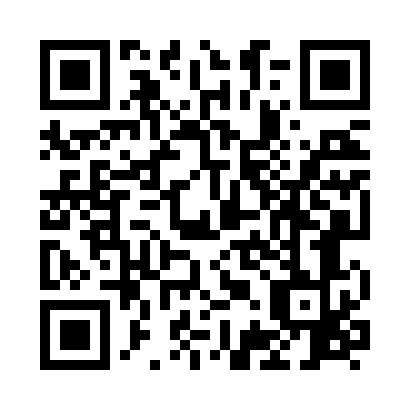 Prayer times for Hartford, Cambridgeshire, UKMon 1 Jul 2024 - Wed 31 Jul 2024High Latitude Method: Angle Based RulePrayer Calculation Method: Islamic Society of North AmericaAsar Calculation Method: HanafiPrayer times provided by https://www.salahtimes.comDateDayFajrSunriseDhuhrAsrMaghribIsha1Mon2:544:431:056:439:2611:152Tue2:544:441:056:439:2511:153Wed2:554:451:056:429:2511:154Thu2:554:461:056:429:2411:155Fri2:564:471:056:429:2411:146Sat2:564:481:066:429:2311:147Sun2:574:491:066:429:2211:148Mon2:584:501:066:419:2211:149Tue2:584:511:066:419:2111:1310Wed2:594:521:066:419:2011:1311Thu2:594:531:066:409:1911:1312Fri3:004:541:066:409:1811:1213Sat3:014:551:066:399:1711:1214Sun3:014:561:076:399:1611:1115Mon3:024:581:076:389:1511:1116Tue3:034:591:076:389:1411:1017Wed3:035:001:076:379:1311:1018Thu3:045:011:076:379:1211:0919Fri3:055:031:076:369:1111:0920Sat3:055:041:076:359:0911:0821Sun3:065:051:076:359:0811:0722Mon3:075:071:076:349:0711:0723Tue3:085:081:076:339:0511:0624Wed3:085:101:076:329:0411:0525Thu3:095:111:076:319:0211:0526Fri3:105:131:076:319:0111:0427Sat3:105:141:076:308:5911:0328Sun3:115:161:076:298:5811:0229Mon3:125:171:076:288:5611:0130Tue3:135:191:076:278:5511:0131Wed3:135:201:076:268:5311:00